Maßnahmenkatalog 1-2: Zeitplan und Verantwortlichkeiten für die Verstetigung des ersten PflegesiegelsZeitplan und wichtige Details:Für die Einrichtungen dieser Gruppe gilt, dass bis zum Ende der jeweiligen Siegelgültigkeit 80% der Gesamtpunktzahl erreicht werden müssen (vergl. QZ-Checkliste Verstetigung 1). Trifft dieses zu, wird das erste Pflegesiegel um zwei weitere Jahre verlängert. Andernfalls wird das Siegel aberkannt. In diesem Zusammenhang ist darauf hinzuweisen, dass die Kennzeichnung der Einrichtungen mit dem EurSafety Health-net Qualitäts- und Transparenzsiegel mit der erfolgreichen Umsetzung der Qualitätsziele verbunden ist. Wenn diese Umsetzung offensichtlich unterbleibt, erlischt damit auch die Berechtigung zum öffentlichen Aushang der Siegelurkunde.Die entsprechenden Nachweise müssen zum dauerhaften Erhalt fortlaufend, d. h. alle 2 Jahre (2016, 2018, 2020…s. Zeitstrahl unten) vollständig vorliegen.  Die Qualitätsziele QZ 1, QZ 2, QZ 6 und QZ 10 werden jährlich bei den Gesundheitsämtern eingereicht.Allgemeiner Hinweis: die für die Bewertung benötigten Nachweise und Unterlagen sollen von den Einrichtungen selbstständig und ohne vorherige Aufforderung an das jeweils zuständige Gesundheitsamt geschickt werden. Bitte beachten Sie, dass im Sinne einer reibungslosen Überprüfung seitens der Gesundheitsämter die Einhaltung der Einsendefristen unabdingbar ist. Die Form der Übermittlung (per Email, per Post) ist mit dem Gesundheitsamt individuell abzustimmen. Die Zusammenstellung der Desinfektionsmittelverbräuche (für QZ 12) sind digital zu verschicken (vorgefertigte Excel-Listen), da eine zentrale und anonymisierte Auswertung erfolgt.Jeweils jährlich, zu Beginn des Jahres, werden folgende Nachweise geschickt:Protokolle der Hygienekommission (QZ 1)Händedesinfektionsmittelverbrauch für das vergangene Kalenderjahr (QZ 2, Dokument QSED-AH-Erfassung_Desinfektionsmittel.doc)Selbstauskunftsbogen zur Indikationsprüfung Harnwegskatheter (QZ6) und zu Schulungen (QZ 10)Alle zwei Jahre sind bis spätestens 12 Wochen vor Ablauf des Siegels von den Einrichtungen zusätzlich zu den jährlich einzureichenden Nachweisen, folgende die Nachweise und Dokumente zum GA geschickt:Kopien der aktuell gehaltenen bzw. überarbeiteten Richtlinien zu den QZ 4, 5, 6, 7, 8.Kopien der Qualifizierungsnachweise der Hygienebeauftragten bzw. der Hygienebeauftragten-Stellvertretungen (QZ 9).Aufgaben der Einrichtungen:Weiterführung der Hygienekommissionssitzungen für das QZ 1. Es müssen jährlich jeweils mindestens zwei Sitzungen stattgefunden haben.Die Statuserhebung Therapieassoziierter Infektionen (QZ 2) wird nicht wiederholt. Alternativ muss zu Beginn jedes Jahres der Händedesinfektionsmittelverbrauch für das vorangegangene Kalenderjahr erfasst werden (s. Musterbögen).Qualitätsverbundveranstaltungen (QZ 3) müssen nicht mehr besucht werden. Allerdings wird der Besuch der lokalen Netzwerke/Runden Tische dringend empfohlen, da auch dort über infektionshygienische Themen diskutiert werden.Aktualisierung der Richtlinien für die QZ 4-8, sofern sie älter als 4 Jahre sind, bzw. wichtige gesetzliche Regelungen in dem Zeitraum in Kraft getreten sind.Fortlaufende Indikationsprüfung der Harnwegskatheter für das QZ 6, diese erfolgt mind. 2- mal jährlich. Die Ergebnisse werden auf dem Selbstauskunftsbogen (für QZ 6 und QZ 10) eingetragen.Bei personellen Veränderungen ist darauf zu achten, dass entsprechendes hygieneverantwortliches Personal (Kriterien s. QZ 9) vorhanden ist bzw. nachqualifiziert wird. Ggf. sind Absprachen mit dem zuständigen Gesundheitsamt und den Koordinatoren treffenFortführung der Schulungsmaßnahmen gemäß Vorgaben für das QZ 10. Die Ergebnisse werden auf dem Selbstauskunftsbogen (für QZ 6 und QZ 10) eingetragen.Aufgaben der Gesundheitsämter:Die von den Einrichtungen zugesandten Unterlagen werden auf Vollständigkeit und Plausibilität geprüft und in die Checkliste (Checkliste zur Bewertung der Qualitätsziele für die Verstetigung.xls) eintragen.Übermittlung der Überprüfungen an die Koordinatoren bis spätestens 3 Wochen vor Ablauf des Siegels.Aufgaben der Koordinatoren:Beratung der Einrichtungen und Gesundheitsämterwährend der Laufzeit bis zur Verlängerung des SiegelsDurchsicht der Ergebnisse der Überprüfungen der GesundheitsämterDruck der Verlängerungsbestätigungen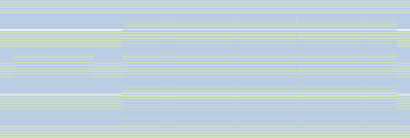 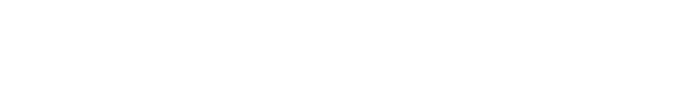 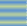 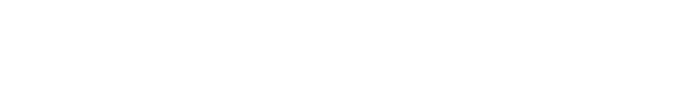 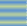 Zeitplan Pflegesiegel I – Verstetigung (Gruppe 1: Start 2013, Siegelverleihung 2014)März 2016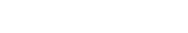 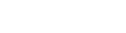 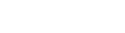 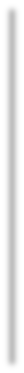 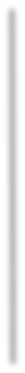 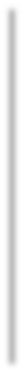 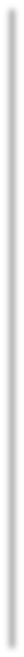 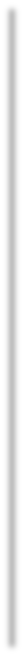 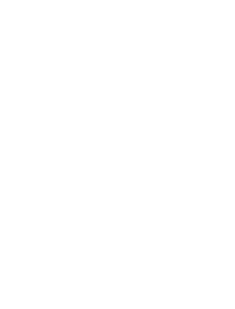 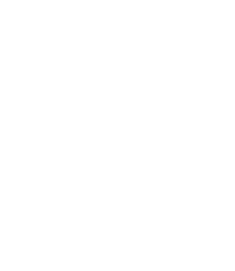 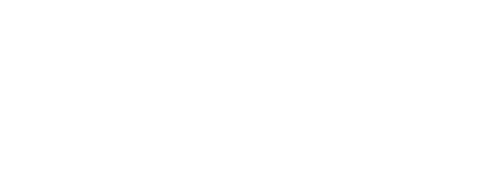 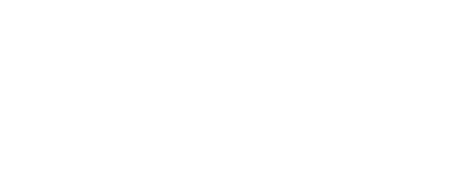 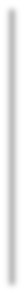 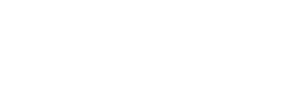 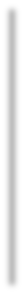 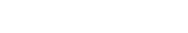 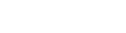 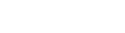 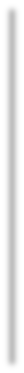 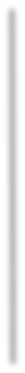 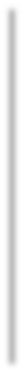 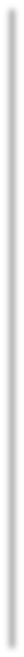 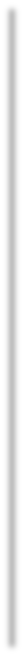 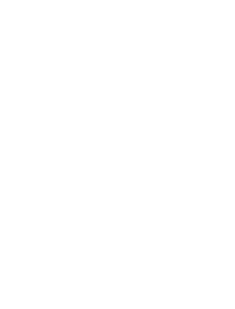 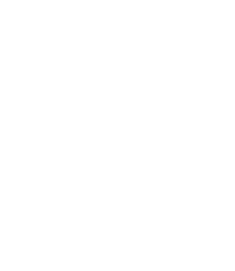 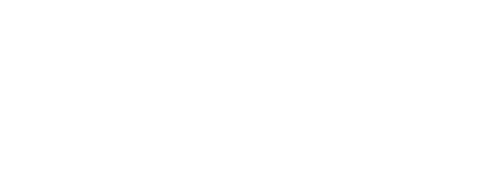 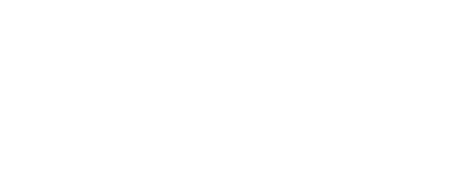 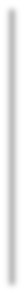 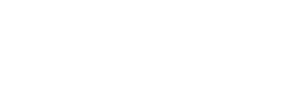 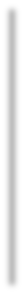 Rezertifizierung1. PflegesiegelMärz 2018Rezertifizierung1. PflegesiegelMärz 2018RezertifizierungPflegesiegel201620172018	2019	2020alle 2 JahreJanuar 2017 Abgabe des HD- Verbrauchs für 2016 (QZ 2),sowie QZ 1, QZ 6 und QZ 10 (Listen und Selbstaus- kunftsbogen)Januar 2018 Abgabe des HD- Verbrauchs für 2017 (QZ 2),sowie QZ 1, QZ 6 und QZ 10 (Listen und Selbstaus- kunftsbogen)Januar 2019 Abgabe des HD- Verbrauchs für 2018 (QZ 2),sowie QZ 1, QZ 6 und QZ 10 (Listen und Selbstaus- kunftsbogen)Januar 2020 Abgabe des HD- Verbrauchs für 2019 (QZ 2),sowie QZ 1, QZ 6 und QZ 10 (Listen und Selbstaus- kunftsbogen)Dezember 2017Abgabe der aktualisieren Richtlinien (QZ 4, 5,6, 7, 8), Nachweis der aktuellen Hygienebeauftragten und Stellvertretungen (QZ 9)Dezember 2019Abgabe der aktualisieren Richtlinien (QZ 4, 5,6, 7, 8), Nachweis der aktuellen Hygienebeauftragten und Stellvertretungen (QZ 9)Zeitplan Pflegesiegel I – Verstetigung (Gruppe 2: Start 2014, Siegelverleihung 2015)Oktober 2017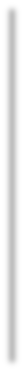 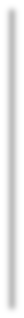 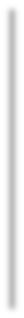 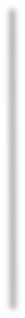 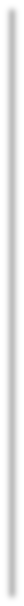 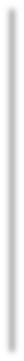 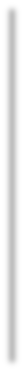 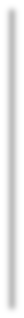 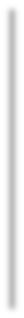 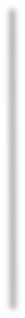 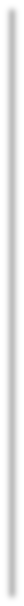 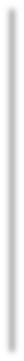 RezertifizierungPflegesiegelOktober 2019Rezertifizierung1. Pflegesiegel201620172018	2019	2020alle 2 JahreJanuar 2017 Abgabe des HD- Verbrauchs für 2016 (QZ 2),sowie QZ 1, QZ 6 und QZ 10 (Listen und Selbstaus- kunftsbogen)Januar 2018 Abgabe des HD- Verbrauchs für 2017 (QZ 2),sowie QZ 1, QZ 6 und QZ 10 (Listen und Selbstaus- kunftsbogen)Juli 2017Abgabe der aktualisieren Richtlinien (QZ 4, 5, 6, 7, 8), Nachweis der aktuellen Hygienebeauftragten (QZ 9)Januar 2019 Abgabe des HD- Verbrauchs für 2018 (QZ 2),sowie QZ 1, QZ 6 und QZ 10 (Listen und Selbstaus- kunftsbogen)Januar 2020 Abgabe des HD- Verbrauchs für 2019 (QZ 2),sowie QZ 1, QZ 6 und QZ 10 (Listen und Selbstaus- kunftsbogen)Juli 2019Abgabe der aktualisieren Richtlinien (QZ 4, 5, 6, 7, 8), Nachweis der aktuellen Hygienebeauftragten (QZ 9)QZ-Checkliste zur Verstetigung der ersten SiegelstufeQZ-Checkliste zur Verstetigung der ersten SiegelstufeQZ-Checkliste zur Verstetigung der ersten SiegelstufeQZ-Checkliste zur Verstetigung der ersten SiegelstufeQZ-Checkliste zur Verstetigung der ersten SiegelstufeQZ-Checkliste zur Verstetigung der ersten SiegelstufeQualitätszielQualitätszielDetailsmöglichePunktePunkteerreichtZu prüfende DokumenteQZ 1HygienekommissionGeschäftsordnung5Geschäftsordnung liegt im Regelfall bereits vorQZ 1HygienekommissionProtokolle + Teilnehmerlisten5Protokolle und Teilnehmerlisten des vergangenen KalenderjahresQZ 2Desinfektionsmittel-verbrauchHändedesinfektionsmittel -Verbrauchserfassung10HD-Verbrauch jeweils im Januar für das vergangene Kalenderjahr abzugebenQZ 3Qualitätsverbund- Veranstaltungen1515Es werden keine Veranstaltungen der Form mehr angeboten. Damit die Berechnung der benötigten 80% der Gesamtpunktzahl vereinfacht wird, sind hier 15P bereitseingetragenQZ 4Richtlinie MRSARichtlinie vorhanden2Kopie der aktuellen RichtlinieQZ 4Richtlinie MRSAaktuell3Kopie der aktuellen RichtlinieQZ 5Richtlinie HygieneRichtlinie vorhanden2Kopie der aktuellen RichtlinieQZ 5Richtlinie Hygieneaktuell3Kopie der aktuellen RichtlinieRichtlinieRichtlinie vorhanden2Kopie der aktuellen RichtlinieQZ 6Harnwegsinfektion +aktuell3Kopie der aktuellen RichtlinieIndikationsprüfungIndikationsprüfung10Selbstauskunftsbögen (QZ6+10)QZ 7Richtlinie InfluenzaRichtlinie vorhanden2Kopie der aktuellen RichtlinieQZ 7Richtlinie Influenzaaktuell3Kopie der aktuellen RichtlinieQZ 8Richtlinie GastroenteritisRichtlinie vorhanden2Kopie der aktuellen RichtlinieQZ 8Richtlinie Gastroenteritisaktuell3Kopie der aktuellen RichtlinieQZ 9Hygienebeauftragte KraftKraft 15Ausbildungsbescheinigungen von Hygienebeauftragter und StellvertretungQZ 9Hygienebeauftragte KraftKraft 25Ausbildungsbescheinigungen von Hygienebeauftragter und StellvertretungQZ 10SchulungenMRSA Management10Selbstauskunftsbögen (QZ6+10), ggf. Teilnahmelisten.QZ 10SchulungenHändehygiene10Selbstauskunftsbögen (QZ6+10), ggf. Teilnahmelisten.SummeSummeSumme100